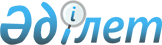 О внесении изменений в решение Талгарского районного маслихата от 27 декабря 2019 года № 54-233 "О бюджете Талгарского района на 2020-2022 годы"Решение Талгарского районного маслихата Алматинской области от 9 ноября 2020 года № 65-276. Зарегистрировано Департаментом юстиции Алматинской области 16 ноября 2020 года № 5756
      В соответствии с пунктом 4 статьи 106 Бюджетного кодекса Республики Казахстан от 4 декабря 2008 года, подпунктом 1) пункта 1 статьи 6 Закона Республики Казахстан от 23 января 2001 года "О местном государственном управлении и самоуправлении в Республике Казахстан", Талгарский районный маслихат РЕШИЛ:
      1. Внести в решение Талгарского районного маслихата "О бюджете Талгарского района на 2020-2022 годы" от 27 декабря 2019 года № 54-233 (зарегистрирован в Реестре государственной регистрации нормативных правовых актов № 5393, опубликован от 16 января 2020 года в эталонном контрольном банке нормативных правовых актов Республики Казахстан) следующие изменения:
      пункт 1 указанного решения изложить в новой редакции:
      "1. Утвердить районный бюджет на 2020-2022 годы согласно приложениям 1, 2 и 3 к настоящему решению соответственно, в том числе на 2020 год в следующих объемах:
      1) доходы 39 610 499 тысяч тенге, в том числе:
      налоговые поступления 7 025 438 тысяч тенге;
      неналоговые поступления 68 605 тысяч тенге;
      поступления от продажи основного капитала 659 410 тысяч тенге;
      поступления трансфертов 31 857 046 тысяч тенге, в том числе:
      трансферты из нижестоящих органов государственного управления 769 170 тысяч тенге, в том числе:
      бюджетные изъятия 769 037 тысяч тенге;
      возврат неиспользованных (недоиспользованных) целевых трансфертов 133 тысячи тенге;
      трансферты из вышестоящих органов государственного управления 31 087 876 тысяч тенге, в том числе:
      целевые текущие трансферты 17 290 942 тысячи тенге;
      целевые трансферты на развитие 5 467 214 тысяч тенге;
      субвенции 8 329 720 тысяч тенге;
      2) затраты 44 778 479 тысяч тенге;
      3) чистое бюджетное кредитование 80 657 тысяч тенге, в том числе:
      бюджетные кредиты 118 294 тысячи тенге;
      погашение бюджетных кредитов 37 637 тысяч тенге;
      4) сальдо по операциям с финансовыми активами 0 тенге;
      5) дефицит (профицит) бюджета (-) 5 248 637 тысяч тенге;
      6) финансирование дефицита (использование профицита) бюджета 5 248 637 тысяч тенге.".
      2. Приложение 1 к указанному решению изложить в новой редакции согласно приложению к настоящему решению.
      3. Контроль за исполнением настоящего решения возложить на постоянную комиссию Талгарского районного маслихата "По вопросам социально-экономического развития, тарифной политики, развития малого и среднего предпринимательства и бюджета". 
      4. Настоящее решение вводится в действие с 1 января 2020 года. Районный бюджет на 2020 год
					© 2012. РГП на ПХВ «Институт законодательства и правовой информации Республики Казахстан» Министерства юстиции Республики Казахстан
				
      Председатель сессии Талгарского

      районного маслихата

С. Куракпаев

      Секретарь Талгарского районного

      маслихата

Ж. Еңкебайұлы
Приложение к решению Талгарского районного маслихата от 9 ноября 2020 года № 65-276Приложение 1 к решению Талгарского районного маслихата от 27 декабря 2019 года № 54-233
Категория
Категория
Категория
Категория
Сумма (тысяч тенге)
Класс
Класс
Класс
Сумма (тысяч тенге)
Подкласс
Подкласс
Сумма (тысяч тенге)
Наименование
Сумма (тысяч тенге)
1. Доходы
39 610 499
1
Налоговые поступление
7 025 438
01
Подоходный налог
1 779 870
1
Корпоративный подоходный налог 
1 779 870
03
Социальный налог
2 849 937
1
Социальный налог
2 849 937
04
Hалоги на собственность
1 450 386
1
Hалоги на имущество
1 448 300
5
Единный земельный налог
2 086
05
Внутренние налоги на товары, работы и услуги
897 525
2
Акцизы
721 374
3
Поступления за использование природных и других ресурсов
8 600
4
Сборы за ведение предпринимательской и профессиональной деятельности
166 351
5
Налог на игорный бизнес
1 200
08
Обязательные платежи, взимаемые за совершение юридически значимых действий и (или) выдачу документов уполномоченными на то государственными органами или должностными лицами
47 720
1
Государственная пошлина
47 720
2
Неналоговые поступления
68 605
01
Доходы от государственной собственности
19 975
1
Поступления части чистого дохода коммунальных государственных предприятий
3 061
5
Доходы от аренды имущества, находящегося в государственной собственности
5 967
7
Вознаграждения по кредитам, выданным из государственного бюджета
46
9
Прочие доходы от государственной собственности
10 901
02
Поступления от реализации товаров (работ, услуг) государственными учреждениями, финансируемыми из государственного бюджета
260
1
Поступления от реализации товаров (работ, услуг) государственными учреждениями, финансируемыми из государственного бюджета
260
03
Поступления денег от проведения государственных закупок, организуемых государственными учреждениями, финансируемыми из государственного бюджета
383
1
Поступления денег от проведения государственных закупок, организуемых государственными учреждениями, финансируемыми из государственного бюджета
383
04
Штрафы, пени, санкции, взыскания, налагаемые государственными учреждениями, финансируемыми из государственного бюджета, а также содержащимися и финансируемыми из бюджета (сметы расходов) Национального Банка Республики Казахстан
1 104
1
Штрафы, пени, санкции, взыскания, налагаемые государственными учреждениями, финансируемыми из государственного бюджета, а также содержащимися и финансируемыми из бюджета (сметы расходов) Национального Банка Республики Казахстан, за исключением поступлений от организаций нефтяного сектора 
1 104
06
Прочие неналоговые поступления
46 883
1
Прочие неналоговые поступления
46 883
3
Поступления от продажи основного капитала
659 410
01
Продажа государственного имущества, закрепленного за государственными учреждениями
312 145
1
Продажа государственного имущества, закрепленного за государственными учреждениями
312 145
03
Продажа земли и нематериальных активов
347 265
1
Продажа земли
347 265
4
 Поступления трансфертов 
31 857 046
01
Трансферты из нижестоящих органов государственного управления
769 170
3
Трансферты из бюджетов городов районного значения, сел, поселков, сельских округов
769 170
02
Трансферты из вышестоящих органов государственного управления
31 087 876
2
Трансферты из областного бюджета
31 087 876
Функциональная группа
Функциональная группа
Функциональная группа
Функциональная группа
Функциональная группа
Сумма (тысяч тенге)
Функциональная подгруппа
Функциональная подгруппа
Функциональная подгруппа
Функциональная подгруппа
Сумма (тысяч тенге)
Администратор бюджетных программ
Администратор бюджетных программ
Администратор бюджетных программ
Сумма (тысяч тенге)
Программа
Программа
Сумма (тысяч тенге)
Наименование
Сумма (тысяч тенге)
2. Затраты
44 778 479
01
Государственные услуги общего характера
2 664 899
1
Представительные, исполнительные и другие органы, выполняющие общие функции государственного управления
368 967
112
Аппарат маслихата района (города областного значения)
37 972
001
Услуги по обеспечению деятельности маслихата района (города областного значения)
23 496
003
Капитальные расходы государственного органа
14 476
122
Аппарат акима района (города областного значения)
330 995
001
Услуги по обеспечению деятельности акима района (города областного значения)
176 750
003
Капитальные расходы государственного органа
7 846
113
Целевые текущие трансферты нижестоящим бюджетам
146 399
2
Финансовая деятельность
2 255 179
452
Отдел финансов района (города областного значения)
2 255 179
001
Услуги по реализации государственной политики в области исполнения бюджета и управления коммунальной собственностью района (города областного значения)
19 499
003
Проведение оценки имущества в целях налогообложения
5 285
010
Приватизация, управление коммунальным имуществом, постприватизационная деятельность и регулирование споров, связанных с этим
745
018
Капитальные расходы государственного органа
221
028
Приобретение имущества в коммунальную собственность
2 229 429
5
Планирование и статистическая деятельность
23 753
453
Отдел экономики и бюджетного планирования района (города областного значения)
23 753
001
Услуги по реализации государственной политики в области формирования и развития экономической политики, системы государственного планирования
23 453
004
Капитальные расходы государственного органа
300
9
Прочие государственные услуги общего характера
17 000
467
Отдел строительства района (города областного значения)
17 000
040
Развитие объектов государственных органов
17 000
02
Оборона
666 918
1
Военные нужды
660 858
122
Аппарат акима района (города областного значения)
660 858
005
Мероприятия в рамках исполнения всеобщей воинской обязанности
15 065
006
Предупреждение и ликвидация чрезвычайных ситуаций масштаба района (города областного значения)
645 793
2
Организация работы по чрезвычайным ситуациям
6 060
122
Аппарат акима района (города областного значения)
6 060
007
Мероприятия по профилактике и тушению степных пожаров районного (городского) масштаба, а также пожаров в населенных пунктах, в которых не созданы органы государственной противопожарной службы
6 060
03
Общественный порядок, безопасность, правовая, судебная, уголовно-исполнительная деятельность
32 464
1
Правоохранительная деятельность
18 000
467
Отдел строительства района (города областного значения)
18 000
066
Строительство объектов общественного порядка и безопасности
18 000
9
Прочие услуги в области общественного порядка и безопасности
14 464
485
Отдел пассажирского транспорта и автомобильных дорог района (города областного значения)
14 464
021
Обеспечение безопасности дорожного движения в населенных пунктах
14 464
04
Образование
23 875 815
1
Дошкольное воспитание и обучение
3 003 588
464
Отдел образования района (города областного значения)
3 003 588
040
Реализация государственного образовательного заказа в дошкольных организациях образования
3 003 588
2
Начальное, основное среднее и общее среднее образование
18 722 827
464
Отдел образования района (города областного значения)
17 017 411
003
Общеобразовательное обучение
16 814 531
006
Дополнительное образование для детей
202 880
465
Отдел физической культуры и спорта района (города областного значения)
243 324
017
Дополнительное образование для детей и юношества по спорту
243 324
467
Отдел строительства района (города областного значения)
1 462 092
024
Строительство и реконструкция объектов начального, основного среднего и общего среднего образования
1 462 092
4
Техническое и профессиональное, послесреднее образование
55 297
464
Отдел образования района (города областного значения)
55 297
018
Организация профессионального обучения
55 297
9
Прочие услуги в области образования
2 094 103
464
Отдел образования района (города областного значения)
2 094 103
001
Услуги по реализации государственной политики на местном уровне в области образования 
21 948
004
Информатизация системы образования в государственных учреждениях образования района (города областного значения)
48 427
005
Приобретение и доставка учебников, учебно-методических комплексов для государственных учреждений образования района (города областного значения)
346 299
012
Капитальные расходы государственного органа
8 300
015
Ежемесячные выплаты денежных средств опекунам (попечителям) на содержание ребенка-сироты (детей-сирот), и ребенка (детей), оставшегося без попечения родителей
72 256
067
Капитальные расходы подведомственных государственных учреждений и организаций
1 542 024
113
Целевые текущие трансферты нижестоящим бюджетам
54 849
06
Социальная помощь и социальное обеспечение
4 011 168
1
Социальное обеспечение
2 583 492
451
Отдел занятости и социальных программ района (города областного значения)
2 539 564
005
Государственная адресная социальная помощь
2 539 564
464
Отдел образования района (города областного значения)
43 928
030
Содержание ребенка (детей), переданного патронатным воспитателям
21 177
031
Государственная поддержка по содержанию детей-сирот и детей, оставшихся без попечения родителей, в детских домах семейного типа и приемных семьях
22 751
2
Социальная помощь
1 307 141
451
Отдел занятости и социальных программ района (города областного значения)
1 307 141
002
Программа занятости
715 747
004
Оказание социальной помощи на приобретение топлива специалистам здравоохранения, образования, социального обеспечения, культуры, спорта и ветеринарии в сельской местности в соответствии с законодательством Республики Казахстан
40 201
006
Оказание жилищной помощи
17 003
007
Социальная помощь отдельным категориям нуждающихся граждан по решениям местных представительных органов
137 187
010
Материальное обеспечение детей-инвалидов, воспитывающихся и обучающихся на дому
5 448
014
Оказание социальной помощи нуждающимся гражданам на дому
67 901
017
Обеспечение нуждающихся инвалидов обязательными гигиеническими средствами и предоставление услуг специалистами жестового языка, индивидуальными помощниками в соответствии с индивидуальной программой реабилитации инвалида
258 868
023
Обеспечение деятельности центров занятости населения
64 786
9
Прочие услуги в области социальной помощи и социального обеспечения
120 535
451
Отдел занятости и социальных программ района (города областного значения)
90 035
001
Услуги по реализации государственной политики на местном уровне в области обеспечения занятости и реализации социальных программ для населения
33 055
011
Оплата услуг по зачислению, выплате и доставке пособий и других социальных выплат
14 967
021
Капитальные расходы государственного органа
33 855
050
Обеспечение прав и улучшение качества жизни инвалидов в Республике Казахстан
8 158
487
Отдел жилищно-коммунального хозяйства и жилищной инспекции района (города областного значения)
30 500
094
Предоставление жилищных сертификатов как социальная помощь
30 000
097
Оплата услуг поверенному агенту по предоставлению жилищных сертификатов (социальная поддержка в виде бюджетного кредита)
500
07
Жилищно-коммунальное хозяйство
9 520 400
1
Жилищное хозяйство
4 922 896
463
Отдел земельных отношений района (города областного значения)
446 306
016
Изъятие земельных участков для государственных нужд 
446 306
467
Отдел строительства района (города областного значения)
3 793 349
003
Проектирование и(или) строительство, реконструкция жилья коммунального жилищного фонда
1 111 997
004
Проектирование, развитие и (или) обустройство инженерно-коммуникационной инфраструктуры
2 681 352
487
Отдел жилищно-коммунального хозяйства и жилищной инспекции района (города областного значения)
683 241
001
Услуги по реализации государственной политики на местном уровне в области жилищно-коммунального хозяйства и жилищного фонда
19 307
003
Капитальные расходы государственного органа
300
006
Обеспечение жильем отдельных категорий граждан
34 050
032
Капитальные расходы подведомственных государственных учреждений и организаций
86 382
070
Возмещение платежей населения по оплате коммунальных услуг в режиме чрезвычайного положения в Республике Казахстан
387 506
113
Целевые текущие трансферты нижестоящим бюджетам
155 696
2
Коммунальное хозяйство
2 258 703
487
Отдел жилищно-коммунального хозяйства и жилищной инспекции района (города областного значения)
2 258 703
016
Функционирование системы водоснабжения и водоотведения
320 262
028
Развитие коммунального хозяйства
184 058
029
Развитие системы водоснабжения и водоотведения
911 454
058
Развитие системы водоснабжения и водоотведения в сельских населенных пунктах
842 929
3
Благоустройство населенных пунктов
2 338 801
487
Отдел жилищно-коммунального хозяйства и жилищной инспекции района (города областного значения)
2 338 801
025
Освещение улиц в населенных пунктах
79 103
030
Благоустройство и озеленение населенных пунктов
2 237 698
031
Содержание мест захоронений и захоронение безродных
22 000
08
Культура, спорт, туризм и информационное пространство
285 142
1
Деятельность в области культуры
108 800
455
Отдел культуры и развития языков района (города областного значения)
108 800
003
Поддержка культурно-досуговой работы 
108 800
2
Спорт
35 717
465
Отдел физической культуры и спорта района (города областного значения)
35 717
001
Услуги по реализации государственной политики на местном уровне в сфере физической культуры и спорта
9 498
004
Капитальные расходы государственного органа
300
006
Проведение спортивных соревнований на районном (города областного значения) уровне
331
007
Подготовка и участие членов сборных команд района (города областного значения) по различным видам спорта на областных спортивных соревнованиях
1 621
032
Капитальные расходы подведомственных государственных учреждений и организаций
23 967
3
Информационное пространство
67 252
455
Отдел культуры и развития языков района (города областного значения)
48 197
006
Функционирование районных (городских) библиотек
47 162
007
Развитие государственного языка и других языков народа Казахстана
1 035
456
Отдел внутренней политики района (города областного значения)
19 055
002
Услуги по проведению государственной информационной политики
19 055
9
Прочие услуги по организации культуры, спорта, туризма и информационного пространства
73 373
455
Отдел культуры и развития языков района (города областного значения)
54 653
001
Услуги по реализации государственной политики на местном уровне в области развития языков и культуры
10 132
010
Капитальные расходы государственного органа
300
032
Капитальные расходы подведомственных государственных учреждений и организаций
44 221
456
Отдел внутренней политики района (города областного значения)
18 720
001
Услуги по реализации государственной политики на местном уровне в области информации, укрепления государственности и формирования социального оптимизма граждан
18 720
09
Топливно-энергетический комплекс и недропользование
20 913
1
Топливо и энергетика
20 913
487
Отдел жилищно-коммунального хозяйства и жилищной инспекции района (города областного значения)
20 913
009
Развитие теплоэнергетической системы
20 913
10
Сельское, водное, лесное, рыбное хозяйство, особо охраняемые природные территории, охрана окружающей среды и животного мира, земельные отношения
132 100
1
Сельское хозяйство
31 047
462
Отдел сельского хозяйства района (города областного значения)
28 854
001
Услуги по реализации государственной политики на местном уровне в сфере сельского хозяйства
20 554
006
Капитальные расходы государственного органа
8 300
473
Отдел ветеринарии района (города областного значения)
2 193
001
Услуги по реализации государственной политики на местном уровне в сфере ветеринарии
2 005
003
Капитальные расходы государственного органа
188
6
Земельные отношения
76 223
463
Отдел земельных отношений района (города областного значения)
76 223
001
Услуги по реализации государственной политики в области регулирования земельных отношений на территории района (города областного значения)
16 976
004
'Организация работ по зонированию земель
59 059
007
Капитальные расходы государственного органа
188
9
Прочие услуги в области сельского, водного, лесного, рыбного хозяйства, охраны окружающей среды и земельных отношений
24 830
453
Отдел экономики и бюджетного планирования района (города областного значения)
24 830
099
Реализация мер по оказанию социальной поддержки специалистов
24 830
11
Промышленность, архитектурная, градостроительная и строительная деятельность
30 393
2
Архитектурная, градостроительная и строительная деятельность
30 393
467
Отдел строительства района (города областного значения)
17 457
001
Услуги по реализации государственной политики на местном уровне в области строительства
16 957
017
Капитальные расходы государственного органа
500
468
Отдел архитектуры и градостроительства района (города областного значения)
12 936
001
Услуги по реализации государственной политики в области архитектуры и градостроительства на местном уровне
11 376
004
Капитальные расходы государственного органа
1 560
12
Транспорт и коммуникации
2 393 830
1
Автомобильный транспорт
2 275 057
485
Отдел пассажирского транспорта и автомобильных дорог района (города областного значения)
2 275 057
023
Обеспечение функционирования автомобильных дорог
744 588
045
Капитальный и средний ремонт автомобильных дорог районного значения и улиц населенных пунктов
1 530 469
9
Прочие услуги в сфере транспорта и коммуникаций
118 773
485
Отдел пассажирского транспорта и автомобильных дорог района (города областного значения)
118 773
001
Услуги по реализации государственной политики на местном уровне в области пассажирского транспорта и автомобильных дорог 
11 333
003
Капитальные расходы государственного органа
300
113
Целевые текущие трансферты нижестоящим бюджетам
107 140
13
Прочие
1 047 486
3
Поддержка предпринимательской деятельности и защита конкуренции
11 031
469
Отдел предпринимательства района (города областного значения)
11 031
001
Услуги по реализации государственной политики на местном уровне в области развития предпринимательства
10 843
004
Капитальные расходы государственного органа
188
9
Прочие
1 036 455
452
Отдел финансов района (города областного значения)
184 875
012
Резерв местного исполнительного органа района (города областного значения) 
184 875
455
Отдел культуры и развития языков района (города областного значения)
383 256
052
Целевые текущие трансферты бюджетам города районного значения, села, поселка, сельского округа на реализацию мероприятий по социальной и инженерной инфраструктуре в сельских населенных пунктах в рамках проекта "Ауыл-Ел бесігі" 
383 256
487
Отдел жилищно-коммунального хозяйства и жилищной инспекции района (города областного значения)
468 324
077
Развитие социальной и инженерной инфраструктуры в сельских населенных пунктах в рамках проекта "Ауыл-Ел бесігі" 
468 324
14
Обслуживание долга
5 076
1
Обслуживание долга
5 076
452
Отдел финансов района (города областного значения)
5 076
013
Обслуживание долга местных исполнительных органов по выплате вознаграждений и иных платежей по займам из областного бюджета
5 076
15
Трансферты
91 875
1
Трансферты
91 875
452
Отдел финансов района (города областного значения)
91 875
006
Возврат неиспользованных (недоиспользованных) целевых трансфертов
6 728
024
Целевые текущие трансферты из нижестоящего бюджета на компенсацию потерь вышестоящего бюджета в связи с изменением законодательства
33 094
054
Возврат сумм неиспользованных (недоиспользованных) целевых трансфертов, выделенных из республиканского бюджета за счет целевого трансферта из Национального фонда Республики Казахстан
52 053
3. Чистое бюджетное кредитование
80 657
Бюджетные кредиты 
118 294
06
Социальная помощь и социальное обеспечение
20 000
9
Прочие услуги в области социальной помощи и социального обеспечения
20 000
487
Отдел жилищно-коммунального хозяйства и жилищной инспекции района (города областного значения)
20 000
095
Бюджетные кредиты для предоставления жилищных сертификатов как социальная поддержка
20 000
10
Сельское, водное, лесное, рыбное хозяйство, особо охраняемые природные территории, охрана окружающей среды и животного мира, земельные отношения
98 294
1
Сельское хозяйство
98 294
453
Отдел экономики и бюджетного планирования района (города областного значения)
98 294
006
Бюджетные кредиты для реализации мер социальной поддержки специалистов
98 294
Категория
Категория
Категория
Категория
Сумма (тысяч тенге)
Класс
Класс
Класс
Сумма (тысяч тенге)
Подкласс
Подкласс
Сумма (тысяч тенге)
Наименование
Сумма (тысяч тенге)
Погашение бюджетных кредитов
37 637
5
Погашение бюджетных кредитов
37 637
01
Погашение бюджетных кредитов
37 637
1
Погашение бюджетных кредитов, выданных из государственного бюджета
37 637
Функциональная группа
Функциональная группа
Функциональная группа
Функциональная группа
Функциональная группа
Сумма (тысяч тенге)
Функциональная подгруппа
Функциональная подгруппа
Функциональная подгруппа
Функциональная подгруппа
Сумма (тысяч тенге)
Администратор бюджетных программ
Администратор бюджетных программ
Администратор бюджетных программ
Сумма (тысяч тенге)
Программа
Программа
Сумма (тысяч тенге)
Наименование
Сумма (тысяч тенге)
 4. Сальдо по операциям с финансовыми активами
0
Категория
Категория
Категория
Категория
Сумма (тысяч тенге)
Класс
Класс
Класс
Сумма (тысяч тенге)
Подкласс
Подкласс
Сумма (тысяч тенге)
Наименование
Сумма (тысяч тенге)
6
Поступления от продажи финансовых активов государства
0
Категория
Категория
Категория
Категория
Сумма (тысяч тенге)
Класс
Класс
Класс
Сумма (тысяч тенге)
Подкласс
Подкласс
Сумма (тысяч тенге)
Наименование
Сумма (тысяч тенге)
5. Дефицит (профицит) бюджета
-5 248 637
6. Финансирование дефицита (использования профицита) бюджета
5 248 637
Поступление займов
5 441 430
7
Поступления займов
5 441 430
01
Внутренние государственные займы
5 441 430
2
Договоры займа
5 441 430
Категория
Категория
Категория
Категория
Сумма (тысяч тенге)
Класс
Класс
Класс
Сумма (тысяч тенге)
Подкласс
Подкласс
Сумма (тысяч тенге)
Наименование
Сумма (тысяч тенге)
8
Используемые остатки бюджетных средств
146 988
01
Остатки бюджетных средств
146 988
1
Свободные остатки бюджетных средств
146 988
Функциональная группа
Функциональная группа
Функциональная группа
Функциональная группа
Функциональная группа
Сумма (тысяч тенге)
Функциональная подгруппа
Функциональная подгруппа
Функциональная подгруппа
Функциональная подгруппа
Сумма (тысяч тенге)
Администратор бюджетных программ
Администратор бюджетных программ
Администратор бюджетных программ
Сумма (тысяч тенге)
Программа
Программа
Сумма (тысяч тенге)
Наименование
Сумма (тысяч тенге)
Погашение займов
339 781
16
Погашение займов
339 781
1
Погашение займов
339 781
452
Отдел финансов района (города областного значения)
339 781
008
Погашение долга местного исполнительного органа перед вышестоящим бюджетом
339 780
021
Возврат неиспользованных бюджетных кредитов, выданных из местного бюджета
1